JEDILNIK 13.05-17.05.2024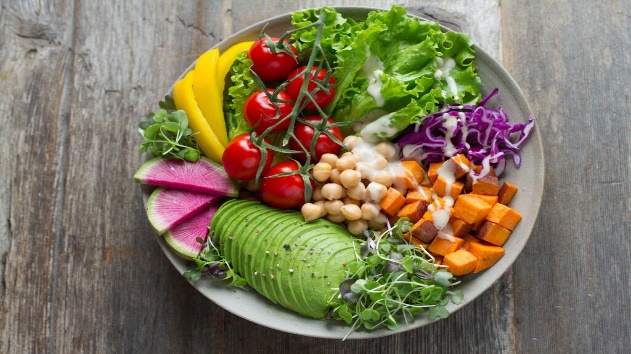 DIETNI JEDILNIKKatalog vsebnosti alergenov v živilih:DATUMZAJTRKKOSILOPOP. MALICAPONEDELJEK13. 05. 2024(BREZMESNI DAN)Sirova štručka, kakav z BIO mlekom, bananaFižolova enolončnica z zelenjavo in puhastimi žličniki, domači sadni biskvitKoruzni kruh, paprikaTOREK14. 05. 2024Buhtelj z marelično marmelado, sadni čaj z limono, jabolkoDomača kokošja juha, mlinci, pečene piščančje peruti in krače, zelena solata s koruzoBIO jogurt, jagodeSREDA15. 05. 2024Mlečni riž z BIO mleko, kakav v prahu, zeliščni čaj z medom, hruškaBistra goveja juha, njoki, dušeni goveji zrezki v naravni omaki, mešana listnata solataAjdov rogljiček z orehi, ohlajen čaj  ČETRTEK16. 05. 2024Polnozrnati kruh, šunka v ovoju, paprika, sadni čaj z limono, jabolkoBograč s krompirjem, mešani sadni kompotSkuta s podloženim sadjemPETEK17. 05. 2024Orehov rogljiček, zeliščni čaj z limono, bananaBlaga česnova juha z jušnimi kroglicami, krompirjeva solata, ribji file v koruzni panadi, tatarska omakaRženi kruh, zelenjavni krožnikDATUMCELIAKIJA (BREZGLUTENSKI) - BGALERGIJA NA MLEKO (INTOLERANCA NA LAKTOZO)- DIETNI BREZ MLEKA (IL)PONEDELJEK13. 05. 2024MALICA/ZAJTRK: BG štručka, ostala živila brez sledov glutena, BG kakavKOSILO: Živila brez sledov glutena, BG žličniki, BG biskvitP. MALICA: BG kruhMALICA/ZAJTRK: Brez sledov mleka in laktoze, štručka brez sira (polnovredna)KOSILO: Brez sledov mleka in laktoze, biskvit brez masla, mleka in smetane, dietni žličnikiP. MALICA:  Brez sledov mleka in laktozeTOREK14. 05. 2024MALICA/ZAJTRK: BG buhtelj, ostala živila brez sledov glutenaKOSILO: Živila brez sledov glutena, BG mlinciP.MALICA: Živila brez sledov glutenaMALICA/ZAJTRK: Brez sledov mleka in laktoze, dietni buhteljKOSILO: Brez sledov mleka in laktoze, dietni mlinci ali rižP.MALICA: Sojin jogurtSREDA15. 05. 2024MALICA/ZAJTRK: Živila brez sledov glutena , BG kakavKOSILO: Živila brez sledov glutena, BG njoki, BG jušne testenineP.MALICA: BG rogljičekMALICA/ZAJTRK: Brez sledov mleka in laktoze, ovseni napitek ali dietno mlekoKOSILO: Brez sledov mleka in laktoze, dietni njokiP.MALICA:  Brez sledov mleka in laktoze, dietni rogljičekČETRTEK16. 05. 2024MALICA/ZAJTRK: BG kruh, ostala živila brez sledov glutenaKOSILO:  Živila brez sledov glutena, brez dodane mokeP.MALICA: Brez sledov glutenaMALICA/ZAJTRK:  Brez sledov mleka in laktoze, šunka brez dodanih mlečnih beljakovinKOSILO: Brez sledov mleka in laktozeP.MALICA: Rižev jogurtPETEK17. 05. 2024MALICA/ZAJTRK: Živila brez sledov glutena, BG rogljičekKOSILO: Živila brez sledov glutena, brez jušnih kroglic, brez moke, brez panadeP.MALICA: BG kruhMALICA/ZAJTRK: Brez sledov mleka in laktoze, dietna štručkaKOSILO: Brez sledov mleka in laktoze, brez tatarske omakeP.MALICA: Brez sledov mleka in laktozeOPOMBE:Pri dnevnem kosilu vedno na voljo ohlajen čaj ali pa sveža voda z limono.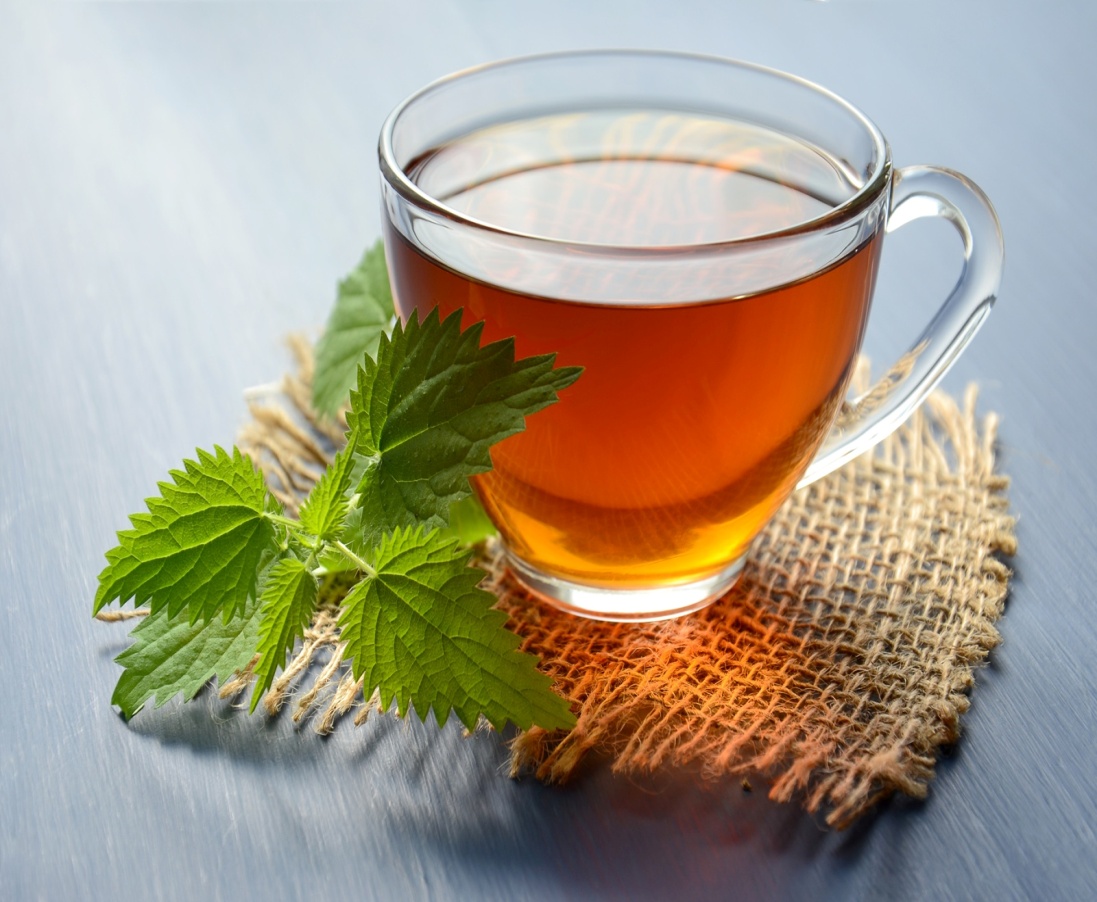 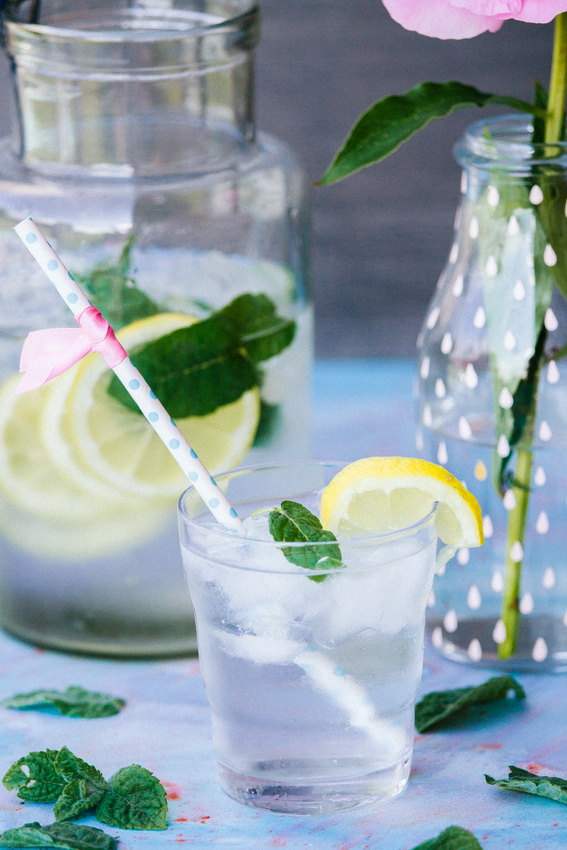 V PRIMERU ZAPLETOV PRI DOBAVI ŽIVIL SI PRIDRŽUJEMO PRAVICO DO SPREMEMBE JEDILNIKA.  BIO ŽIVILO IZ KONTROLIRANE EKOLOŠKE PRIDELAVE LOKALNO PRIDELANA/PREDELANA  ŽIVILA SE VKLJUČUJEJO GLEDE NA SEZONSKO PONUDBO. ŠS-ŠOLSKA SHEMAKer v prehrani otrok ni omejitev glede uživanja alergenov in ker za otroke, ki potrebujejo dietno prehrano, pripravljamo individualne dietne jedilnike, alergenov na jedilnikih ne bomo označevali.oznakaalergen1ŽITA, KI VSEBUJEJO GLUTEN ( pšenica, rž, ječmen, oves, pira, kamut ali njihove križane vrste ali proizvodi iz njih)2RAKI IN PROIZVODI IZ NJIH3JAJCA IN PROIZVODI IZ NJIH4RIBE IN PROZVODI IZ NJIHAARAŠIDI IN PROIZVODI Z NJIHSZRNJE SOJE IN PROIZVODI IZ NJIHLMLEKO IN MLEČNI PROIZVODI, KI VSEBUJEJO LAKTOZOOOREŠKI - mandeljni, orehi, lešniki, indijski oreščki, ameriški orehi, brazilski oreščki, pistacija, makadamija IN PROIZVODI IZ NJIHZLISTNA ZELENA IN PROIZVODI IZ NJIHGSGORČIČNO SEME IN PROIZVODI IZ NJIHSSSEZAMOVO SEME IN PROIZVODI IZ NJIHŽŽVEPLOV DIOKSID IN SULFITI ((v koncentraciji več kot 100mg/kg ali 10mg/l, izraženi kot SO2)VVOLČJI BOB IN PROIZVODI IZ NJIHMMEHKUŽCI IN PROIZVODI IZ NJIH